Прием граждан начальником УправленияСложная ситуация с распространением коронавируса застала многих врасплох. Люди соблюдают дистанцию, носят средства индивидуальной защиты, минимизируют контакты, стараются избегать общественные места. Но жизнь в условиях ограничений продолжается  и люди решают насущные вопросы и проблемы. Продолжается и приём граждан начальником Управления ПФР Иваниной Л.В. Каждый понедельник с 13:00 до 17:00 любой гражданин может обратиться с вопросом, относящимся  к компетенции ПФР. Прием ведется как  в очном формате с соблюдением всех мер предосторожности, так и  в формате видеосвязи посредством Skype, WhatsАpp, Viber. Использование мессенджеров позволяет проконсультировать и оказать помощь гражданам, которым трудно прийти лично, а также проживающим  в другом городе или заграницей.  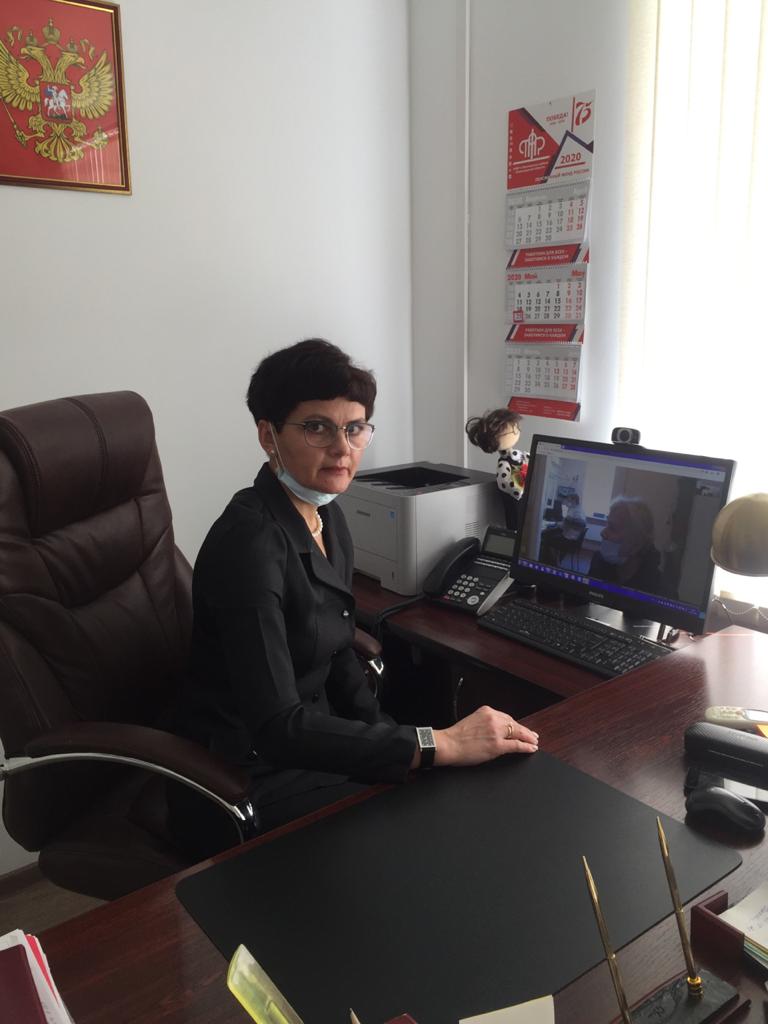 